DELIBERAÇÃO Nº 045/2019 – CEF-CAU/BRA COMISSÃO DE ENSINO E FORMAÇÃO – CEF-CAU/BR, reunida ordinariamente em Brasília-DF, na Sede do CAU/BR, nos dias 11 e 12 de julho de 2019, no uso das competências que lhe conferem o art. 99 do Regimento Interno do CAU/BR, após análise do assunto em epígrafe, eConsiderando o art. 4º da Lei 12378, de 31 de dezembro de 2010, que determina que o CAU/BR organizará e manterá atualizado cadastro nacional das escolas e faculdades de arquitetura e urbanismo, incluindo o currículo de todos os cursos oferecidos e os projetos pedagógicos; e o art. 6º da referida lei, que determina que são requisitos para o registro capacidade civil e diploma de graduação em arquitetura e urbanismo, obtido em instituição de ensino superior oficialmente reconhecida pelo poder público;Considerando que o Decreto nº 9.235, de 15 de dezembro de 2017, que dispõe sobre o exercício das funções de regulação, supervisão e avaliação das instituições de educação superior e dos cursos superiores de graduação e de pós-graduação no sistema federal de ensino;Considerando que o artigo 46 Decreto nº 9235/2017 determina que a instituição protocolará pedido de reconhecimento de curso no período compreendido entre cinquenta por cento do prazo previsto para integralização de sua carga horária e setenta e cinco por cento desse prazo, observado o calendário definido pelo Ministério da Educação;Considerando a Nota Jurídica Nº 6/AJ-CAM/2017 CAU/BR que trata do reconhecimento de cursos para fins de expedição e registro de diplomas conforme Portaria Normativa MEC n° 40, de 2007, da fixação de prazos de início e término, da finalidade dos prazos vinculada a interesses da Administração, dos agentes da Sociedade a quem os prazos aproveitam e das partes envolvidas, da antecipação dos prazos por quem deva cumprilos, da ausência de prejuízos e da validade dos atos praticados antes do prazo, com aproveitamento dos efeitos a eles associados;Considerando que é encaminhado Ofício à Diretoria de Supervisão da Educação Superior – DISUP da Secretaria de Regulação do Ensino Superior - SERES/MEC, solicitando verificação de resultado do cálculo de tempestividade efetuado pela CEF-CAU/BR para protocolos de reconhecimento com resultado intempestivo, bem como emitida comunicação para a respectiva IES acerca do fato; Considerando que é encaminhado Ofício à Procuradoria Institucional das IES com resultado intempestivo para protocolo de reconhecimento do curso, dando ciência da situação; Considerando a presunção de legitimidade do documento emitido pela IES apresentado pelo egresso para fins de registro, e que a negativa de registro pode trazer prejuízo aos egressos do curso em questão, até resposta por parte da Secretaria de Regulação do Ensino Superior – SERES-MEC;Considerando as Deliberações 63/2015, 64/2015, 65/2015, 001/2018 e 002/2018 CEF-CAU/BR que aprovam metodologias para Cálculo de Tempestividade e Cadastro de Cursos no CAU/BR; eConsiderando o §2º do art. 61 da lei 12378/2010, que determina a articulação do CAU/BR com as Comissões de Ensino e Formação dos CAUs/UFs por intermédio do conselheiro federal representante das instituições de ensino superior (IES).Brasília – DF, 12 de julho de 2019.ANEXO I – Cálculo de Tempestividade de Cursos de Arquitetura e UrbanismoANEXO II – Atualização de Dados Cadastrais e Status Cursos de Arquitetura e UrbanismoPROCESSOSICCAU nº 363532/2017, 377224/2016 INTERESSADOCEF-CAU/BR, CAUs/UF e IESASSUNTOCálculo de Tempestividade e Solicitações de Cadastro de Cursos de Arquitetura e Urbanismo.DELIBERA:Informar que, conforme legislação vigente, poderão ser registrados os egressos de cursos de graduação em Arquitetura e Urbanismo que tenham portaria de reconhecimento do curso publicada ou cálculo de tempestividade da CEF-CAU/BR, e que estejam em dia com as renovações de reconhecimento.Acolher os resultados dos cálculos de tempestividade e orientações sobre registro de egressos de cursos de Arquitetura e Urbanismo conforme tabela constante do Anexo I desta deliberação.Orientar os CAU/UF de que deverão ser verificados os requisitos de registro vigentes, incluindo a contemplação de carga horária e tempo de integralização previstos pelo sistema de ensino, contemplados nos históricos apresentados pelos egressos.Aprovar as inclusões e alterações no cadastro de cursos de Arquitetura e Urbanismo conforme tabela constante do Anexo II desta deliberação.Solicitar o compartilhamento do conteúdo desta deliberação com as assessorias das Comissões de Ensino e Formação dos CAU/UF, por intermédio do conselheiro representante das IES.Enviar esta deliberação à Presidência do CAU/BR para conhecimento e tomada das seguintes providências: a) Informar a Presidência e Comissão de Ensino e Formação dos CAU/UF acerca do conteúdo desta deliberação.Andrea Lúcia Vilella ArrudaCoordenadora________________________________________Juliano Pamplona Ximenes PonteCoordenador-adjunto________________________________________Humberto Mauro Andrade CruzMembro________________________________________Joselia da Silva AlvesMembro________________________________________Hélio Cavalcanti da Costa LimaMembro________________________________________Roseana de Almeida VasconcelosMembro________________________________________Cálculo de Tempestividade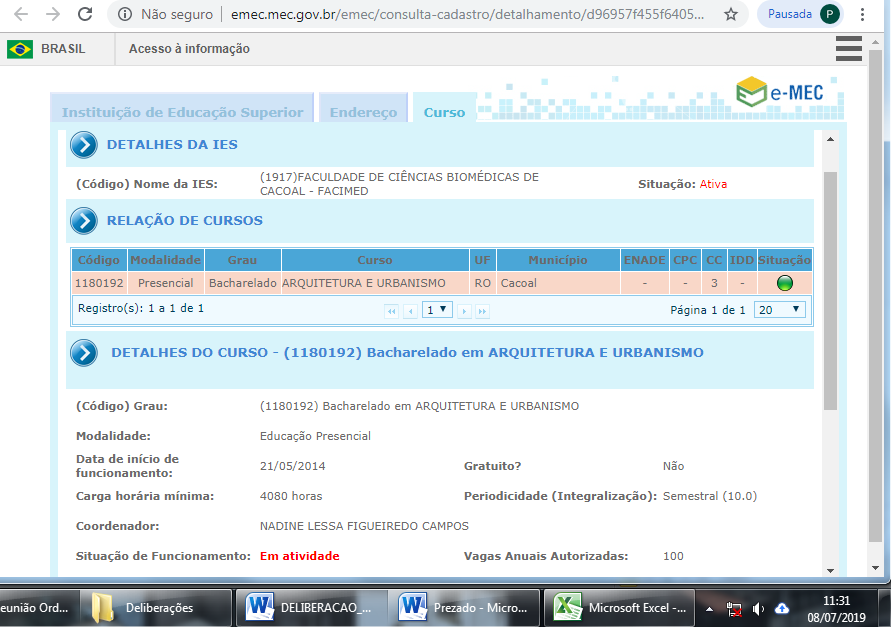 Imagem 1 – dados do Curso e data início (e-MEC)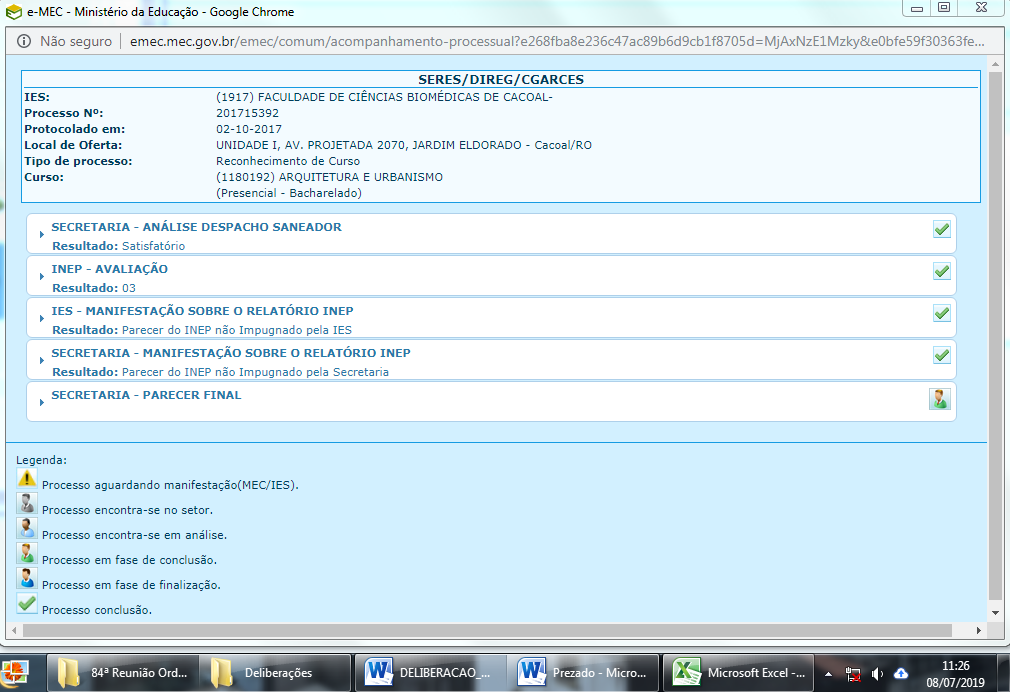 Imagem 2 – protocolo de Reconhecimento (e-MEC)Cálculo de Tempestividade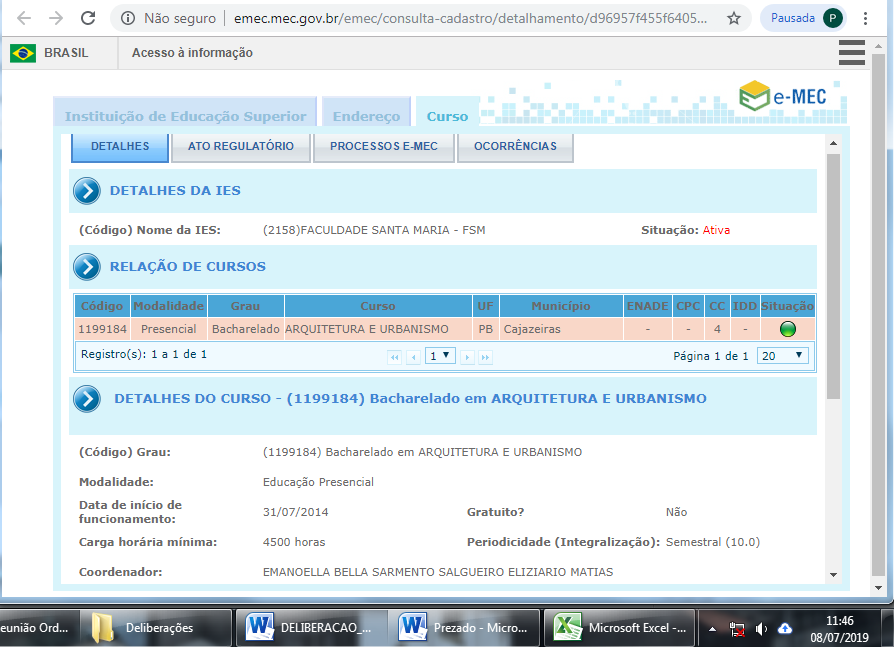 Imagem 1 – dados do Curso e data início (e-MEC)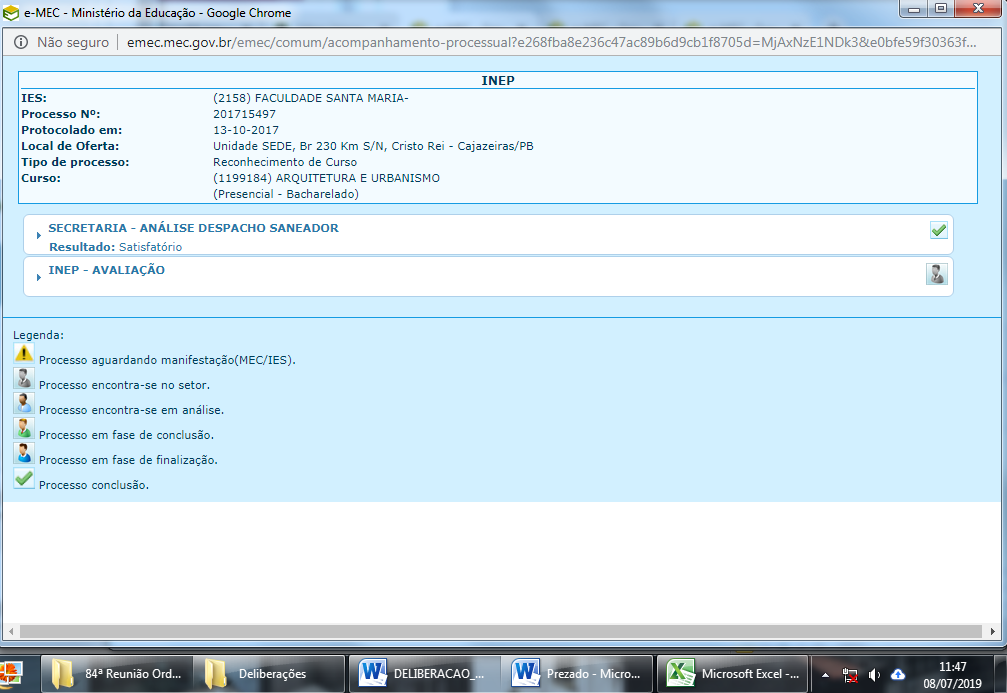 Imagem 2 – protocolo de Reconhecimento (e-MEC)Cálculo de Tempestividade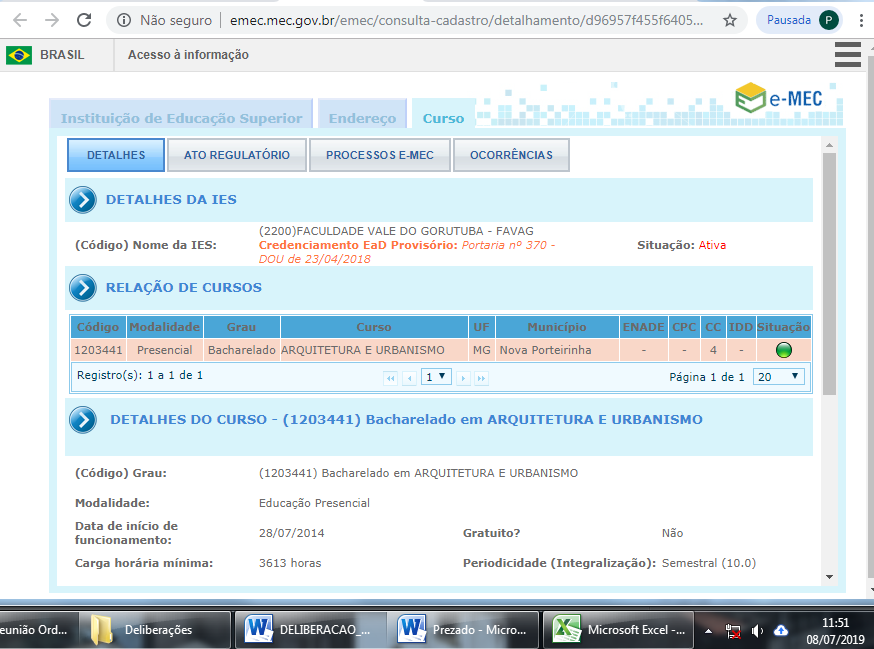 Imagem 1 – dados do Curso e data início (e-MEC)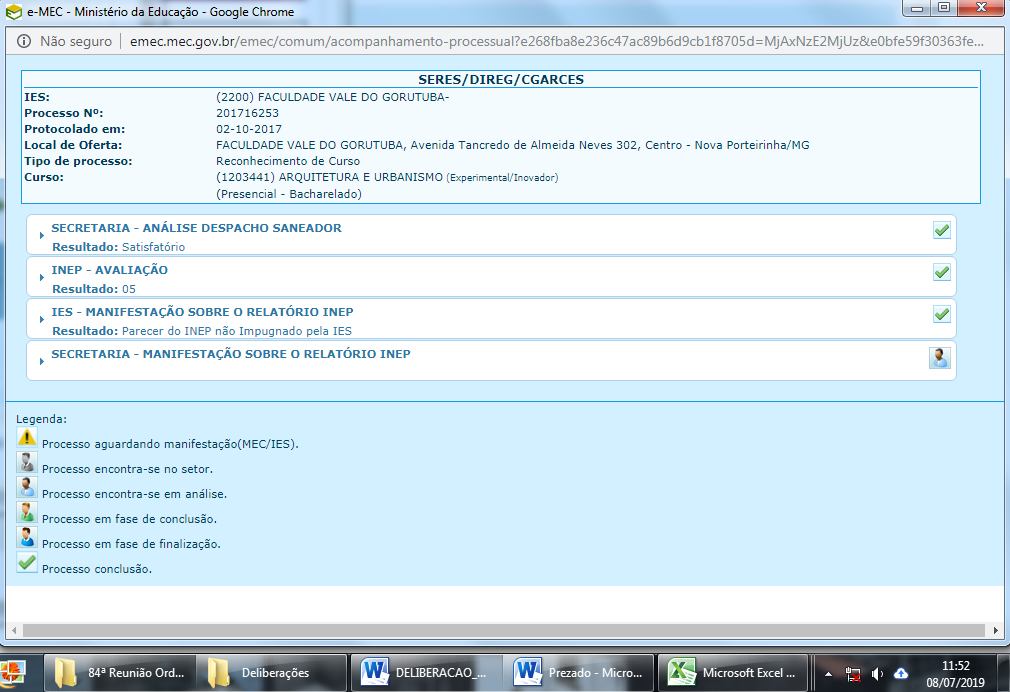 Imagem 2 – protocolo de Reconhecimento (e-MEC)Cálculo de Tempestividade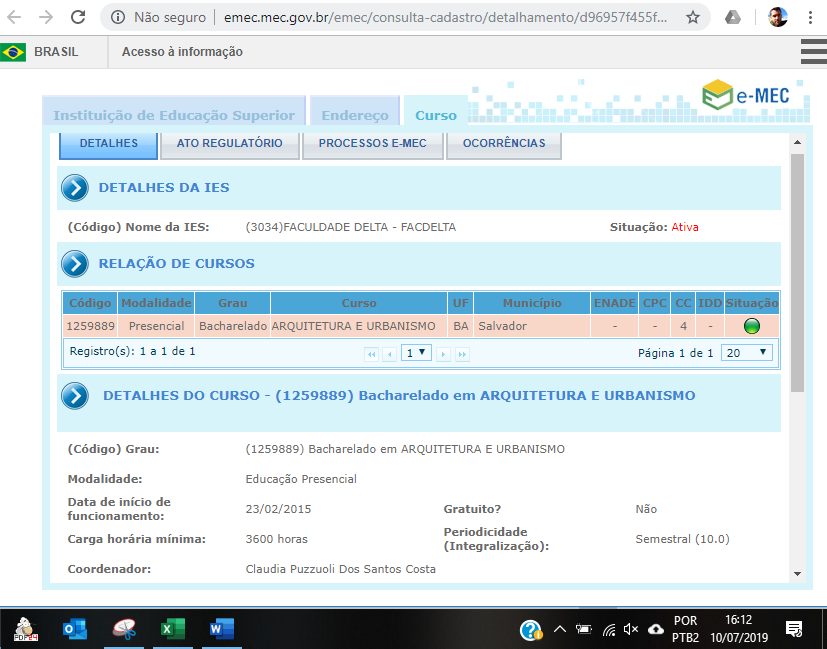 Imagem 1 – dados do Curso e data início (e-MEC)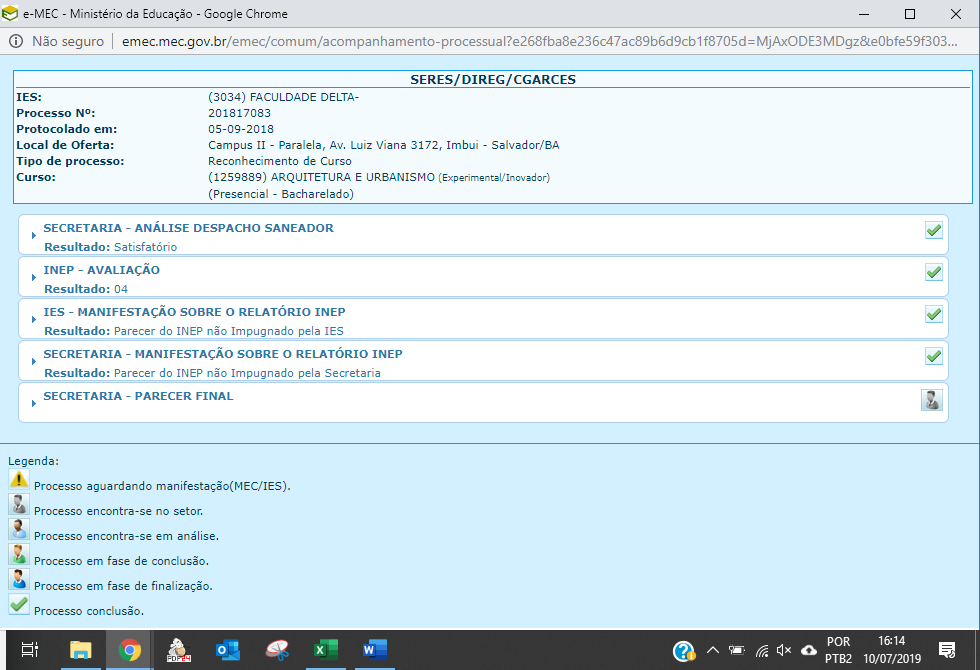 Imagem 2 – protocolo de Reconhecimento (e-MEC)Cálculo de Tempestividade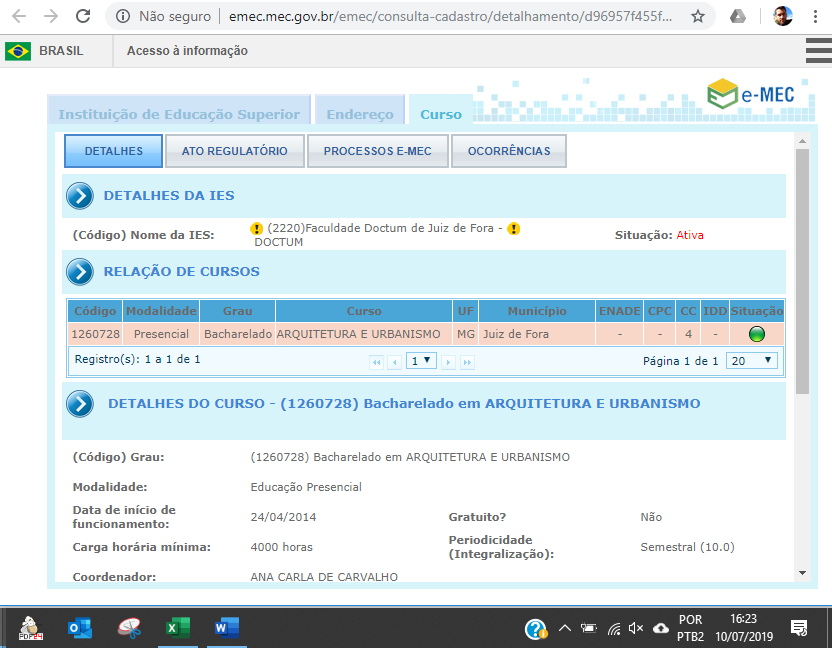 Imagem 1 – dados do Curso e data início (e-MEC)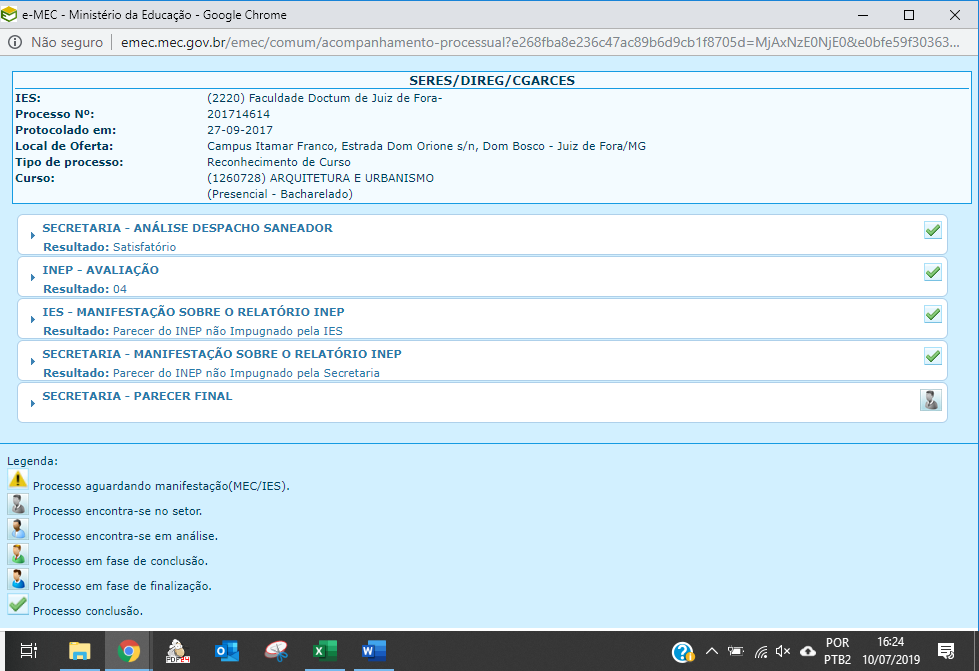 Imagem 2 – protocolo de Reconhecimento (e-MEC)ALTERAÇÃO DE INFORMAÇÕES DE CADASTRO DE CURSO BASE DE DADOS CEF-CAU/BRALTERAÇÃO DE INFORMAÇÕES DE CADASTRO DE CURSO BASE DE DADOS CEF-CAU/BRALTERAÇÃO DE INFORMAÇÕES DE CADASTRO DE CURSO BASE DE DADOS CEF-CAU/BRALTERAÇÃO DE INFORMAÇÕES DE CADASTRO DE CURSO BASE DE DADOS CEF-CAU/BRALTERAÇÃO DE INFORMAÇÕES DE CADASTRO DE CURSO BASE DE DADOS CEF-CAU/BRALTERAÇÃO DE INFORMAÇÕES DE CADASTRO DE CURSO BASE DE DADOS CEF-CAU/BRALTERAÇÃO DE INFORMAÇÕES DE CADASTRO DE CURSO BASE DE DADOS CEF-CAU/BRALTERAÇÃO DE INFORMAÇÕES DE CADASTRO DE CURSO BASE DE DADOS CEF-CAU/BRALTERAÇÃO DE INFORMAÇÕES DE CADASTRO DE CURSO BASE DE DADOS CEF-CAU/BRALTERAÇÃO DE INFORMAÇÕES DE CADASTRO DE CURSO BASE DE DADOS CEF-CAU/BRALTERAÇÃO DE INFORMAÇÕES DE CADASTRO DE CURSO BASE DE DADOS CEF-CAU/BRALTERAÇÃO DE INFORMAÇÕES DE CADASTRO DE CURSO BASE DE DADOS CEF-CAU/BRALTERAÇÃO DE INFORMAÇÕES DE CADASTRO DE CURSO BASE DE DADOS CEF-CAU/BRALTERAÇÃO DE INFORMAÇÕES DE CADASTRO DE CURSO BASE DE DADOS CEF-CAU/BRALTERAÇÃO DE INFORMAÇÕES DE CADASTRO DE CURSO BASE DE DADOS CEF-CAU/BR45/2019Dados BásicosDados BásicosDados BásicosDados BásicosDocumentação ApresentadaDocumentação ApresentadaDocumentação ApresentadaDocumentação ApresentadaDocumentação ApresentadaDocumentação ApresentadaDeliberaçãoDeliberaçãoDeliberaçãoDeliberaçãoDeliberaçãoCódigo Curso MECNome da IESCidade UFÚltimo PPC SICCAUAto de AutorizaçãoProtocolo de ReconhecimentoPortaria de ReconhecimentoÚltima Renovação de ReconhecimentoAba Detalhes Curso SICCAUSituação do Curso após AnálisePendênciasDeliberação CEF-CAU/BRImportação de Egressos após AnáliseObservações119471UNIVERSIDADE DO SUL DE SANTA CATARINAFLORIANÓPOLISSC2013Resolução CAMGES 004 de 01/04/1998Curso reconhecidoDecreto 945 de 23/10/2003Portaria 920 de 28/12/2018PreenchidaCadastradoInserir PPC atualizado, se houver.45/2019AutorizadoCPC 2017: 321786UNIVERSIDADE DE PASSO FUNDOPASSO FUNDORS2016Resolução 4 de 25/04/1995Curso reconhecidoPortaria 1.052 de 20/07/2000Portaria 919 de 28/12/2018PreenchidaCadastrado45/2019AutorizadoCPC 2017: 337305UNIVERSIDADE PAULISTARIBEIRÃO PRETOSP2013Resolução nº 04 de 16/11/1989Curso reconhecidoPortaria 606 de 31/05/1995Portaria 923 de 28/12/2018PreenchidaCadastradoInserir PPC atualizado, se houver.45/2019AutorizadoCPC 2017: 4420742CENTRO UNIVERSITÁRIO DINÂMICA DAS CATARATASFOZ DO IGUAÇUPR-1870 de 27/12/1999Curso reconhecidoPortaria   351 de 01/02/2005Portaria 914 de 28/12/2018Com PendênciaNão CadastradoAba detalhes não preenchida;
PPC não inserido;45/2019Não AutorizadoCPC 2017: 3548451ESCOLA DA CIDADE - FACULDADE DE ARQUITETURA E URBANISMOSÃO PAULOSP2015Portaria 1933 de 24/08/2001Curso reconhecidoPortaria 323 de 04/07/2006Portaria 915 de 28/12/2018PreenchidaCadastrado45/2019AutorizadoCPC 2017: 361112150CENTRO UNIVERSITÁRIO SENACSÃO PAULOSP2013Resolução 001/2009Curso reconhecidoPortaria 736 de 27/12/2013Portaria 915 de 28/12/2018PreenchidaCadastradoInserir PPC atualizado, se houver.45/2019AutorizadoCPC 2017: 3768101UNIVERSIDADE DO OESTE PAULISTAPRESIDENTE PRUDENTESP2015Portaria (interna) nº 66/2003Curso reconhecidoPortaria 491 de 20/12/2011Portaria 920 de 28/12/2018PreenchidaCadastradoInserir PPC atualizado, se houver.45/2019AutorizadoCPC 2017: 381180192FACULDADE DE CIÊNCIAS BIOMÉDICAS DE CACOALCACOALRO2019Portaria 306 de 20/05/2014TempestivoPara registro vide Del. 45/2019-PreenchidaCadastradoInserir Portaria de Reconhecimento asism que publicada45/2019AutorizadoCPC 2017: -913702UNIVERSIDADE FEDERAL DO RIO GRANDE DO SULPORTO ALEGRERS201119.991 de 26/11/1945*Pendente AnáliseDecreto 28371 de 20/07/1950Portaria 922 de 28/12/2018PreenchidaCadastradoInserir PPC atualizado, se houver.45/2019AutorizadoCPC 2017: 4101199184FACULDADE SANTA MARIACAJAZEIRASPB-Portaria 363 de 02/07/2014.TempestivoPara registro vide Del. 45/2019Com PendênciaNão CadastradoProceder vinculo do coordenador e cadastro no SICCAU45/2019Não AutorizadoCPC 2017: -111203441FACULDADE VALE DO GORUTUBANOVA PORTEIRINHAMG2019Portaria 337 de 29/05/2014.TempestivoPara registro vide Del. 45/2019PreenchidaCadastrado45/2019AutorizadoCPC 2017: -121178659FACULDADE PITÁGORAS DE LONDRINALONDRINAPR2018Portaria 16 de 23/01/2013Curso reconhecidoPortaria 88 de 20/02/2019PreenchidaCadastrado45/2019AutorizadoCPC 2017: -131183072FACULDADE PITÁGORAS DE BELO HORIZONTEBELO HORIZONTEMG2019Portaria 174 de 17/04/2013. Pendente AnáliseApto a solicitar cálculo de tempestividade: Processo 201715174Com PendênciaNão CadastradoAba detalhes não preenchida;
PPC não inserido;45/2019Não AutorizadoCPC 2017: -141260728FACULDADE DOCTUM DE JUIZ DE FORAJUIZ DE FORAMG2018Portaria 209 de 27/03/2014.TempestivoPara registro vide Del. 45/2019PreenchidaCadastrado45/2019AutorizadoCPC 2017: -151298311UNIVERSIDADE DO OESTE DE SANTA CATARINACHAPECÓSC2013Portaria 63 de 18/06/2014Curso reconhecidoPortaria 188 de 17/03/2018PreenchidaCadastradoInserir PPC atualizado, se houver.
Documentos não inseridos no Emec - justificativa inserida no SICCAU.45/2019AutorizadoCPC 2017: -161259889FACULDADE DELTASalvadorBAsem dataPortaria 670 de 11/11/2014TempestivoPara registro vide Del. 45/2019PreenchidaCadastradoInserir PPC datado45/2019AutorizadoCPC 2017: -